Name________________________________________________________ Date____________Honors Algebra 2							   	           Section 3.1-3.3Add or subtract. Write your answer in standard form. Then identify the leading coefficient, degree, and number of terms. Name the polynomial.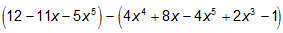 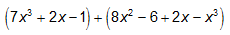 1) 							2) 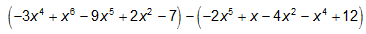 3) 4) What polynomial could you subtract from 5x 3  12x  x 2  9  12x 5  6x 4 to give
a difference of 19  8x 3  18x  19x 5  2x 2  8x 4?Find each product. Write your answer in standard form.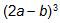 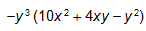 5) 							6) 7)  							8) 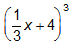 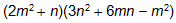 9) 							10) 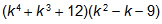 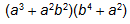 Divide by using long division.11) (2x  3  14x  2  4x  48)  (2x  4)		12) (x  3  12x  2  4)  (x  3)Divide by using synthetic division.13) (6x  5  3x  2  x  2)  (x  1)			14) (x  4  7x  3  6x  2  1)  (x  3)15) The total weight of the cargo entering a seaport each year can be modeled by the function C(t)  0.2t  3  1000t  2  10t  50,000, where t is the number of years since the port was opened. The average weight of cargo delivered by each ship is modeled by the function A(t)  0.1t  500. Write an expression describing the number of ships entering the port each year.